Highlands Boys Basketball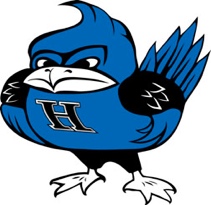 2019-2020DateOpponentLocationTime3-DecRyleHome4:45/6/7:305-DecBrossartHome4:45/6/7:309-DecHoly CrossHome6/7:3010-DecMoeller (fr/JV)Home6/7:3012-DecScottHome6/7:3014-DecBracken Co.Newport12pm16-DecDaytonHome6/7:3017-DecNCC (fr/JV)Away5/6:1520-DecHarrison CoAway8pm21-DecTBAHarrison Coafternoon27-DecClark MontessoriHome7:4528-DecTBAHome6 or 7:452-JanTBALou. EasternTBA3-JanTBALou. EasternTBA4-JanTBALou. EasternTBA7-JanNewportAway6/7:309-JanConnerAway4:30/6/7:3014-JanHolmesHome6/7:3018-JanCampbell CoHome6/7:3021-JanBoone CoHome4:45/6/7:3024-JanBellevueAway6/7:3028-JanNCCAway7:30 Var only (B/G)31-JanFrankfortHome6/7:301-FebCov CathAway2:30/4pm4-FebAndersonHome4:45/6/7:305-FebDixieAway6/7:3011-FebCooperHome6/7:3014-FebLloydHome6/7:3019-FebSt. HenryAway6/7:3021-FebBeechwoodAway8pm Var only (B/G)